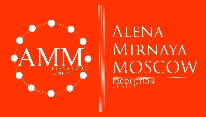 Приложение1ЗАЯВКА НА УЧАСТИЕДля удобства вы можете подать заявку онлайн на сайте конкурсаhttp://amm-moscow.tilda.ws/magictime перейди по ссылкеСведения об участнике (коллективе)1. ФИО участника или название коллектива __________________________________2. Название учреждения___________________________________________________3. Край, область, населенный пункт *Пример: Новосибирская обл., г.Обь________________________________________________________________________4. ФИО, телефон, e-mail руководителя (полностью), концертмейстера_____________________________________________________________________________________5. Возрастная категория ___________________________________________________6. Номинация участия_____________________________________________________7.  Нужен диплом руководителю, концертмейстеру________________________________________________________________________8. Название программы и ее продолжительность ______________________________9. Рассказ  о себе_________________________________________________________10. ССЫЛКА НА ВИДЕО прикрепляется в письме вместе с заявкой______________М.П.                                  __________________         ______________________                                             ФИО руководителя                         подпись